บันทึกข้อความ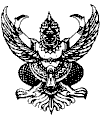 ส่วนราชการ  ฝ่ายวิชาการ  วิทยาลัยการอาชีพสุไหงโก-ลก  ที่ ฝว.    					วันที่          มิถุนายน  2566เรื่อง	ขอพัฒนาหลักสูตรรายวิชาภูมิศาสตร์และประวัติศาสตร์ไทยเรียน	ผู้อำนวยการวิทยาลัยการอาชีพสุไหงโก-ลก		สิ่งที่แนบมาด้วย   1. ตารางวิเคราะห์สมรรถนะรายวิชาแต่ละหน่วยการเรียนรู้	        จำนวน 1 ฉบับ		    2. หน่วยการเรียนรู้						        จำนวน 1 ฉบับตามที่ ข้าพเจ้านางสาวนาลิศ  กาปา  ตำแหน่ง ครูชำนาญการ ได้รับมอบหมายให้รับผิดชอบ               การสอนในภาคเรียนที่ 1 ปีการศึกษา 2566 รายวิชาภูมิศาสตร์และประวัติศาสตร์ชาติไทย                       รหัสวิชา 20000-1504 (2-0-2) ซึ่งจัดสอนให้กับผู้เรียนระดับชั้นประกาศนียบัตรวิชาชีพ(ปวช.3)              สาขาวิชาช่างยนต์ นั้นในการนี้ ข้าพเจ้านางสาวนาลิศ  กาปา  ตำแหน่ง ครูชำนาญการ ขอพัฒนาหลักสูตรรายวิชาภูมิศาสตร์และประวัติศาสตร์ไทย เพิ่มเติมเนื้อหาในบทที่ 1 ระบบสารสนเทศภูมิศาสตร์ โดยเพิ่มเติมเนื้อหา           คือ เรื่อง “โปรแกรมสำหรับดูภาพถ่ายทางอากาศ (Google Earth)” (เวลาเรียน 4 ชั่วโมง) เพื่อให้สอดคล้องกับการเปลี่ยนแปลงเทคโนโลยีในปัจจุบัน และสร้างให้ผู้เรียนสามารถนำความรู้ไปต่อยอดในระดับประกาศนียบัตรวิชาชีพชั้นสูง (ปวส.) โดยมีรายละเอียดตามเอกสารที่แนบมา ทั้งนี้จะขอทดลองใช้ในการจัดการเรียนการสอนในภาคเรียนต่อไป	จึงเรียนมาเพื่อโปรดพิจารณาอนุญาต      (นางสาวนาลิศ  กาปา)		ครูประจำวิชาภูมิศาสตร์และประวัติศาสตร์ไทย			        แผนกสามัญสัมพันธ์